ПРОЕКТРЕСПУБЛИКА  ДАГЕСТАНМУНИЦИПАЛЬНОЕ ОБРАЗОВАНИЕ «ДЕРБЕНТСКИЙ  РАЙОН»СОБРАНИЕ ДЕПУТАТОВ МУНИЦИПАЛЬНОГО РАЙОНА              от 5 апреля 2021г.                                                                №___                                                                                                                                                                г. Дербент                                                         РЕШЕНИЕ                          «О внесении изменений и дополнений                                     в Устав муниципального образования                                                        «Дербентский район»В целях приведения Устава муниципального образования «Дербентский район» в соответствие с Федеральным законом от 06.10.2003г. №131-ФЗ «Об общих принципах организации местного самоуправления в Российской Федерации»,  Собрание депутатов муниципального района,  РЕШИЛО:I. Внести в Устав муниципального образования «Дербентский район» следующие изменения и дополнения:   1.часть 1 статьи 7 дополнить пунктами 16 и 17 следующего содержания:«16) предоставление сотруднику, замещающему должность участкового уполномоченного полиции, и членам его семьи жилого помещения на период замещения сотрудником указанной должности;17) осуществление мероприятий по оказанию помощи лицам, находящимся в состоянии алкогольного, наркотического или иного токсического опьянения.».    2. в части 1 статьи 26 дополнить пунктом 14.1 следующего содержания «14.1) от имени Собрания депутатов муниципального района награждает, присваивает учрежденные награды, почетные звания и иные поощрения Собрания депутатов муниципального района;».    3.в статье 28:а) часть 5 дополнить абзацем следующего содержания:«Депутату Собрания депутатов муниципального района для осуществлениясвоих полномочий на непостоянной основе гарантируется сохранение места работы (должности) 4 рабочих дней в месяц.»; б) часть 6 изложить в следующей редакции:«6. Осуществляющий свои полномочия на постоянной основе депутат Собрания депутатов муниципального района не вправе:заниматься предпринимательской деятельностью лично или через доверенных лиц;участвовать в управлении коммерческой или некоммерческой организацией, за исключением следующих случаев:а)	участие на безвозмездной основе в управлении политической партией, органом профессионального союза, в том числе выборным органом первичной профсоюзной организации, созданной в органе местного самоуправления, аппарате избирательной комиссии муниципального района, участие в съезде (конференции) или общем собрании иной общественной организации, жилищного, жилищно-строительного, гаражного кооперативов, товарищества собственников недвижимости;б)	участие на безвозмездной основе в управлении некоммерческой организацией (кроме участия в управлении политической партией, органом профессионального союза, в том числе выборным органом первичной профсоюзной организации, созданной в органе местного самоуправления, аппарате избирательной комиссии муниципального района, участия в съезде (конференции) или общем собрании иной общественной организации, жилищного, жилищно-строительного, гаражного кооперативов, товарищества собственников недвижимости) с предварительным уведомлением Главы РД в порядке, установленном законом РД;в)	представление на безвозмездной основе интересов муниципального района в Совете муниципальных образований РД, иных объединениях муниципальных образований, а также в их органах управления;г) представление на безвозмездной основе интересов муниципального района в органах управления и ревизионной комиссии организации, учредителем (акционером, участником) которой является муниципальный район, в соответствии с муниципальными правовыми актами, определяющими порядок осуществления от имени муниципального района полномочий учредителя организации либо порядокуправления находящимися в муниципальной собственности акциями (долями в  уставном капитале);д) иные случаи, предусмотренные федеральными законами;3) заниматься иной оплачиваемой деятельностью, за исключением преподавательской,	научной	и	иной	творческой	деятельностью. При этом преподавательская,	научная	и	иная	творческая деятельность не может финансироваться исключительно за счет средств иностранных государств, международных и иностранных организаций, иностранных граждан и лиц без гражданства, если иное не предусмотрено международным договором Российской Федерации или законодательством Российской Федерации;4) входить в состав органов управления, попечительских или наблюдательных советов, иных органов иностранных некоммерческих неправительственных организаций и действующих на территории Российской Федерации их структурных подразделений, если иное не предусмотрено международным договором Российской Федерации или законодательством Российской Федерации.».4. в статье 30: а) часть 8 изложить в следующей редакции:«8. Осуществляющий свои полномочия на постоянной основе Глава муниципального района не вправе:заниматься предпринимательской деятельностью лично или через доверенных лиц;участвовать в управлении коммерческой или некоммерческой организацией, за исключением следующих случаев:а)	участие на безвозмездной основе в управлении политической партией, органом профессионального союза, в том числе выборным органом первичной профсоюзной организации, созданной в органе местного самоуправления, аппарате избирательной комиссии муниципального района, участие в съезде (конференции) или общем собрании иной общественной организации, жилищного, жилищно-строительного, гаражного кооперативов, товарищества собственников недвижимости;б)	участие на безвозмездной основе в управлении некоммерческой организацией (кроме участия в управлении политической партией, органом профессионального союза, в том числе выборным органом первичной профсоюзной организации, созданной в органе местного самоуправления, аппарате избирательной комиссии муниципального района, участия в съезде (конференции) или общем собрании иной общественной организации, жилищного, жилищно-строительного, гаражного кооперативов, товарищества собственников недвижимости) с предварительным уведомлением Главы РД в порядке, установленном законом РД;в)	представление на безвозмездной основе интересов муниципального района в Совете муниципальных образований РД, иных объединениях муниципальных образований, а также в их органах управления;г)	представление на безвозмездной основе интересов муниципального района в органах управления и ревизионной комиссии организации, учредителем (акционером, участником) которой является муниципальный район, в соответствии с муниципальными правовыми актами, определяющими порядок осуществления от имени муниципального района полномочий учредителя организации либо порядок управления находящимися в муниципальной собственности акциями (долями в уставном капитале);д) иные случаи, предусмотренные федеральными законами;   3) заниматься иной оплачиваемой деятельностью, за исключением, преподавательской,	научной	и	иной	творческой	деятельности.При этом преподавательская, научная и иная творческая деятельность не может финансироваться исключительно за счет средств иностранных государств, международных и иностранных организаций, иностранных граждан и лиц без гражданства, если иное не предусмотрено международным договором Российской Федерации или законодательством Российской Федерации;   4) входить в состав органов управления, попечительских или наблюдательных советов, иных органов иностранных некоммерческих неправительственных организаций и действующих на территории Российской Федерации их структурных подразделений, если иное не предусмотрено международным договором Российской Федерации или законодательством Российской Федерации.».б) часть13 изложить в следующей редакции: «13. В случае досрочного прекращения полномочий главы муниципального района, невозможности их осуществления, либо применения к нему по решению суда мер процессуального принуждения в виде заключения под стражу или временного отстранения от должности его полномочия временно исполняет заместитель главы администрации в соответствии с настоящим Уставом, правовым актом главы муниципального района о распределении обязанностей или специально изданным по данному вопросу правовым актом главы муниципального района.   Если правовым актом главы муниципального района не назначен исполняющий обязанности главы муниципального района, Собрание депутатов своим решением назначает временно исполняющего обязанности главы муниципального района из числа заместителей главы администрации, а в случае их отсутствия (или отказа) из числа руководителей структурных подразделений администрации, срок полномочий которого прекращается при вступлении в должность главы муниципального района.».    5. в части 1 статьи 31 дополнить пунктом 29 следующего содержания: «29) от имени муниципального района награждает, присваивает учрежден-ные награды, почетные звания и иные поощрения муниципального района».6.статью 33 дополнить частью 7 следующего содержания: «7. Глава муниципального района вправе подать в отставку по собственному желанию путем подачи письменного заявления в Собрание депутатов муниципального района. Письменное заявление подлежит обязательной регистрации в день поступления в Собрание депутатов муниципального района.   Собрание депутатов муниципального района рассматривает указанное заявление и принимает решение о досрочном прекращении полномочий Главы муниципального района по собственному желанию.   Полномочия Главы муниципального района прекращаются на следующий день со дня регистрации письменного заявления в Собрании депутатов муниципального района.   Отзыв Главой муниципального района письменного заявления  о досрочном прекращении полномочий Главы муниципального района по собственному желанию не предусматривается».7.часть 6 статьи 44 дополнить абзацем 3 следующего содержания:    «3) проектов нормативных правовых актов, разработанных в целях ликвидации чрезвычайных ситуаций природного и техногенного характера на период действия режимов чрезвычайных ситуаций.".II. Главе муниципального района в порядке, установленном Федеральным законом от 21.07.2005г. №97-ФЗ «О государственной регистрации уставов муниципальных образований», представить настоящее Решения «О внесении изменений и дополнений в Устав муниципального образования «Дербентский район» на государственную регистрацию в Управление Министерства юстиции Российской Федерации по Республике Дагестан.III. Главе муниципального района опубликовать Решение «О внесении изменений и дополнений в Устав муниципального образования «Дербентский район» в течение семи дней со дня его поступления из Управления Министерства юстиции Российской Федерации по Республике Дагестан после его государственной регистрации.IV. Настоящее решение вступает в силу со дня его официального опубликования, произведенного после его государственной регистрации.Глава муниципального района«Дербентский район»	                                                                М.Г. Рагимов             ПредседательСобрания депутатов муниципального района «Дербентский район»                                                                     М.А. Семедов 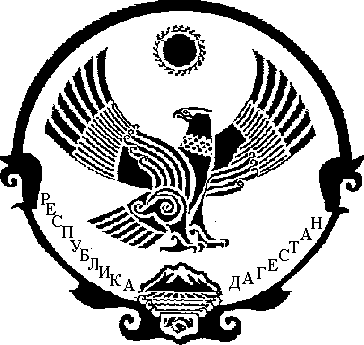 